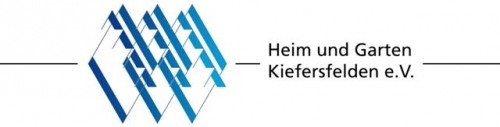 Heim und GartenKiefersfelden e.V.OV kiefersfelden